T: Co włożymy do koszyka wielkanocnego?1. Masaż na dobry humor.Rodzice wypowiadają rytmicznie tekst rymowanki, a dzieci  pokazują części ciała i wykonują określone ruchy.Żeby było nam wesoło, masujemy swoje czoło. Raz, dwa, i raz, dwa, każdy ładne czoło ma.Potem oczy, pod oczami i pod nosem, pod wargami.Język w górę raz i dwa. Ładny język każdy ma.Powiedz: mama, tata, lala i zaśpiewaj: la la la la.Otwórz buzię, zamknij buzię, pokaż wszystkim oczy duże.Pogłaszcz główkę ładną swoją i policzki, brodę, czoło.Poszczyp lekko całą twarz i już dobry humor masz.2. Co włożymy do koszyka wielkanocnego? Wprowadzenie do tematyki, czyli zagadki wielkanocne. www.youtube.com/watch?v=WtAjoFC1u_ADzieci szukają odpowiedzi na pytanie w trakcie swobodnej rozmowy oraz treści wiersza Z. Dmitrocy.W małym koszyczku
Dużo jedzenia,
Które niesiemy
Do poświęcenia:

Chleb i wędlina,
Kilka pisanek
Oraz cukrowy
Mały baranek.

Drożdżowa babka,
Sól i masło,
I już jest pełny
Koszyczek mały...3. Pokarmy wielkanocne. Dzieci oglądają zdjęcia pokarmów wielkanocnych, jakie wkłada się do koszyka wielkanocnego. Następnie powtarzają po rodzicu ich nazwy oraz wyklaskują je sylabami, np. pi-san-ki (zdjęcia w załączniku). Starsze dzieci wykonują karty pracy z podręcznika KP2.234. Wyścig z jajkiem, czyli zabawa ruchowo-sprawnościowa.Rodzic przygotowuje kilka jajek na twardo. Następnie wyznacza trasę, jaką powinno przejść dziecko. Przedszkolak stara się pokonać wyznaczony dystans w jak najszybszym czasie, trzymając w dłoni dużą łyżkę z ugotowanym na twardo jajkiem.5. Praca plastycznaMłodsze dzieci, 3-latki, wykonują pracę z wyprawki W-33 Koszyczek wielkanocny.Starsze dzieci, 4-latki, rysują, malują lub składają z bloku technicznego koszyk wielkanocny. Następnie samodzielnie rysują lub malują wielkanocne pokarmy (można także wydrukować albo znaleźć fotografie w nieaktualnych czasopismach). Na koniec dzieci wycinają obrazki i przyklejają do koszyka.Słuchowisko dla chętnych„Dziadek Królik z Królikowa”www.youtube.com/watch?v=wOR__UbD0CAPiosenka „Śmigus-dyngus”www.youtube.com/watch?v=kRWYnZ8dGzARytmika1. Muzyczna rozgrzewka.Zabawa z pokazywaniem - piosenka „Lustro”.www.youtube.com/watch?v=13_U20z0qe02. Poranna gimnastyka.Piosenka do tańca z pokazywaniem „Dwa przysiady, obrót, skok”.www.youtube.com/watch?v=fKECl8F-rCY3. Śpiewanki-pokazywankiTaniec z pokazywaniem do piosenki „Moja okrągła buzia”.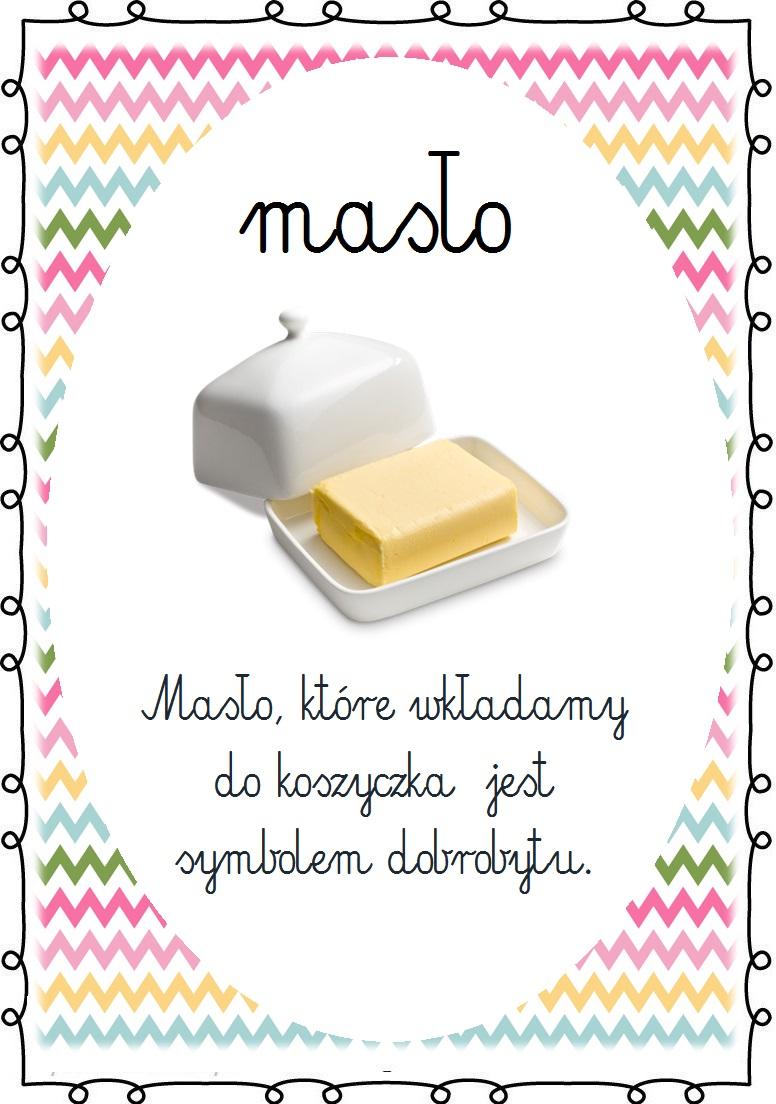 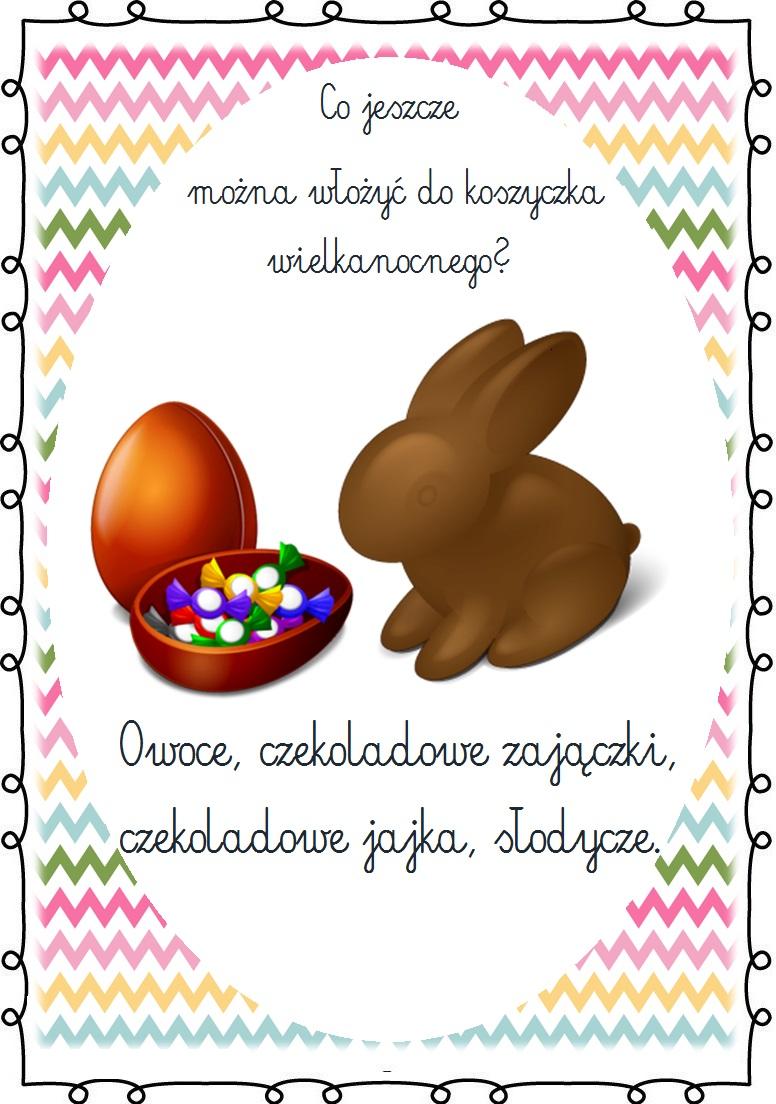 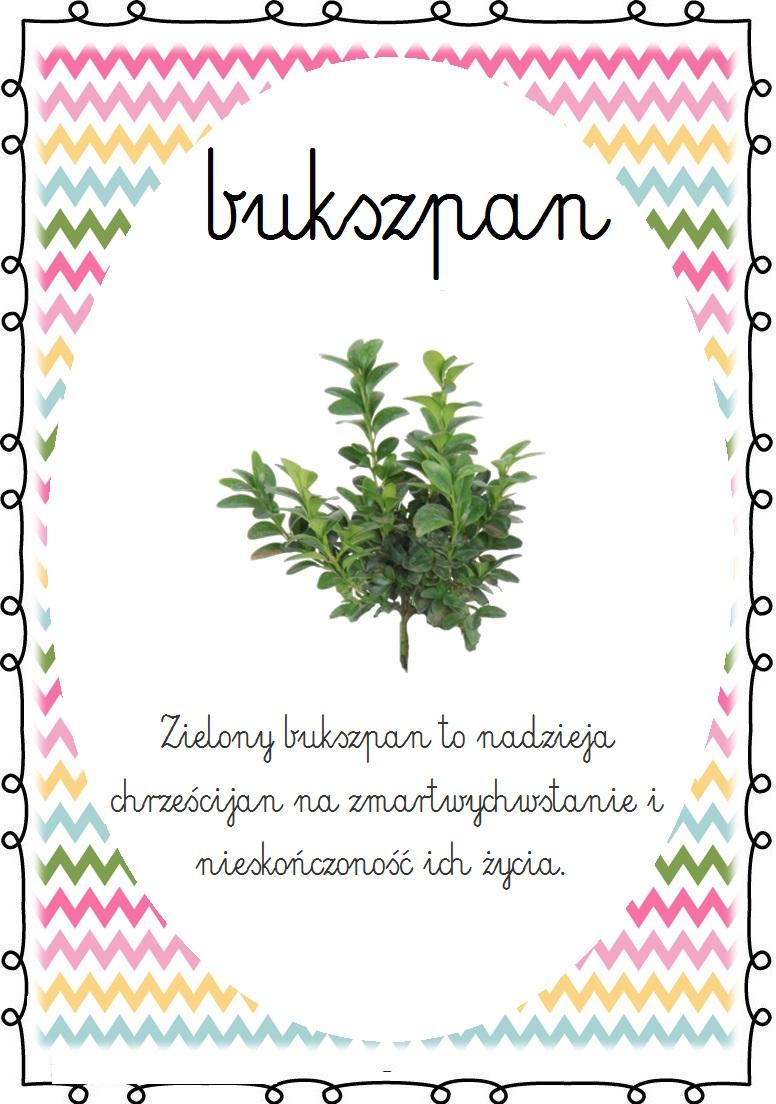 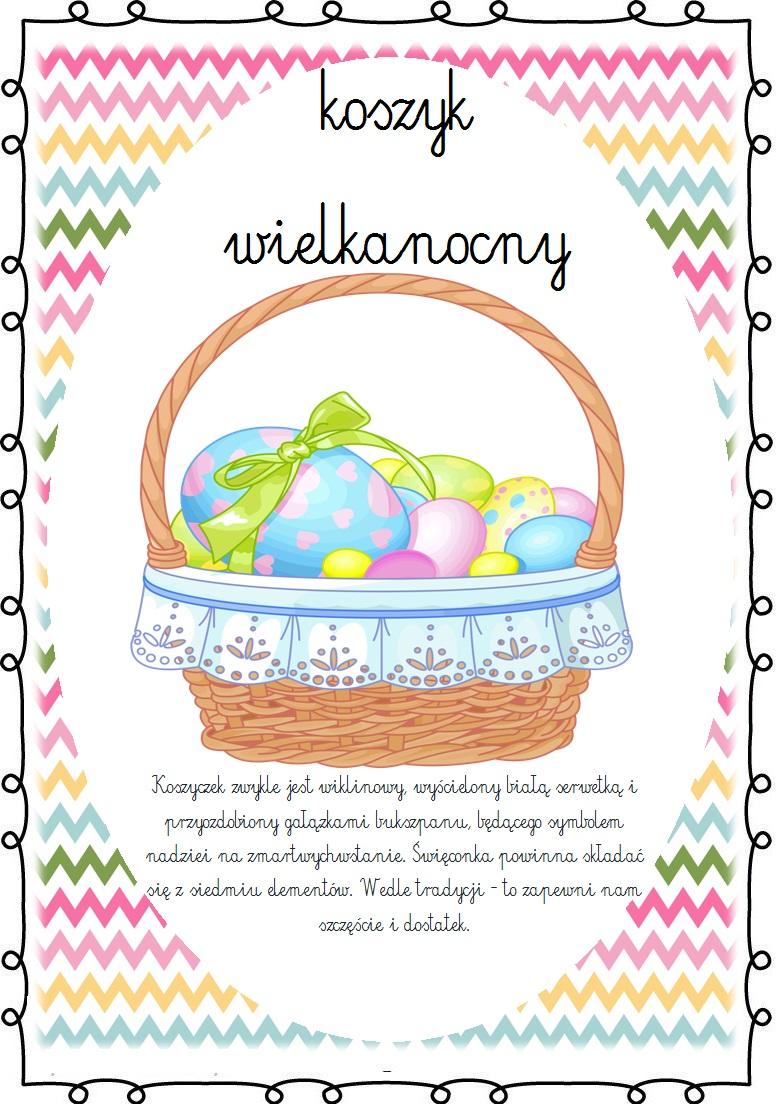 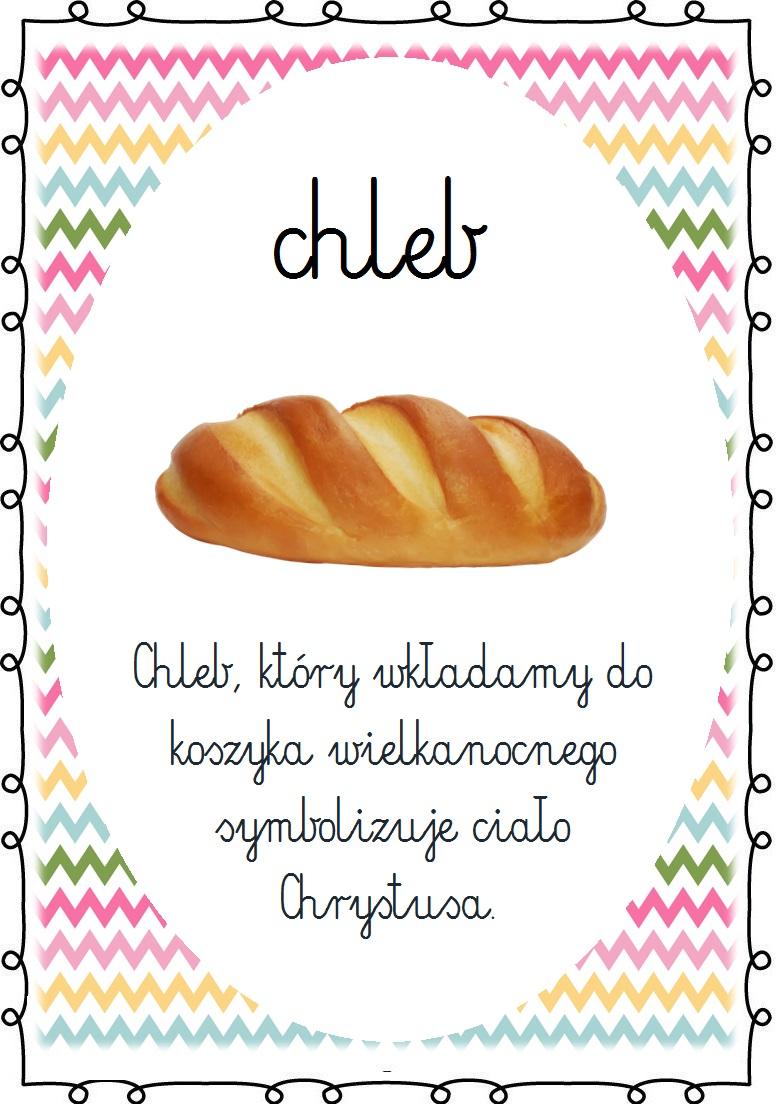 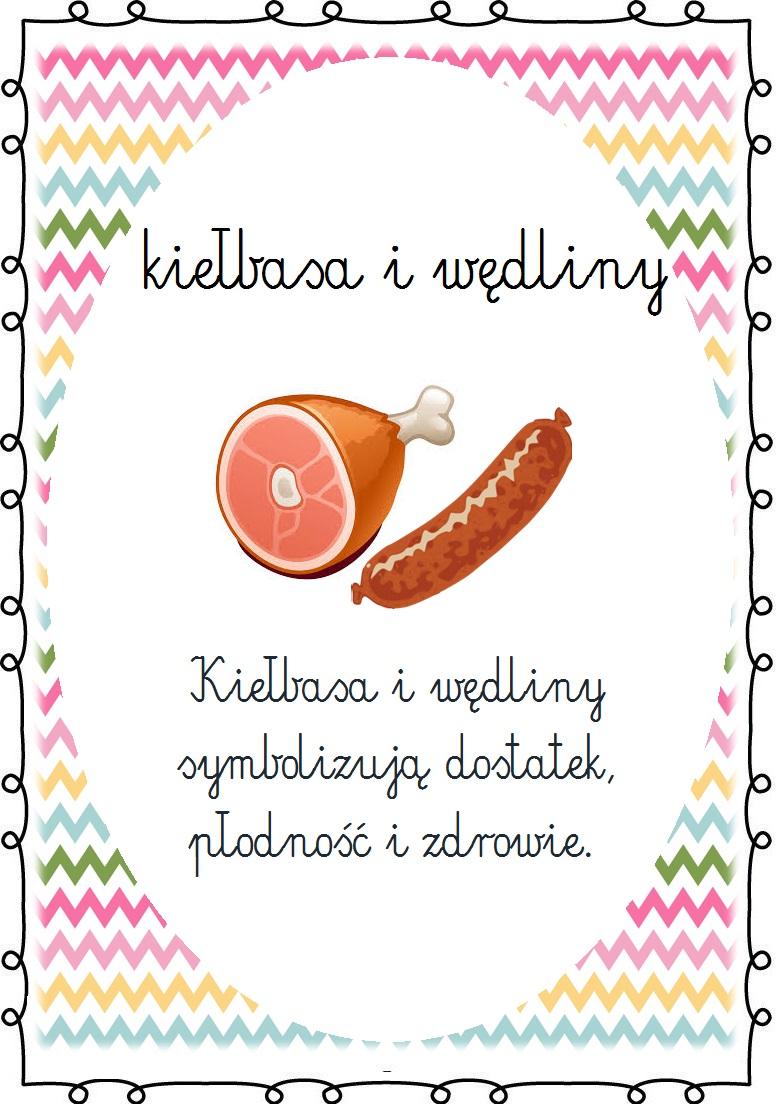 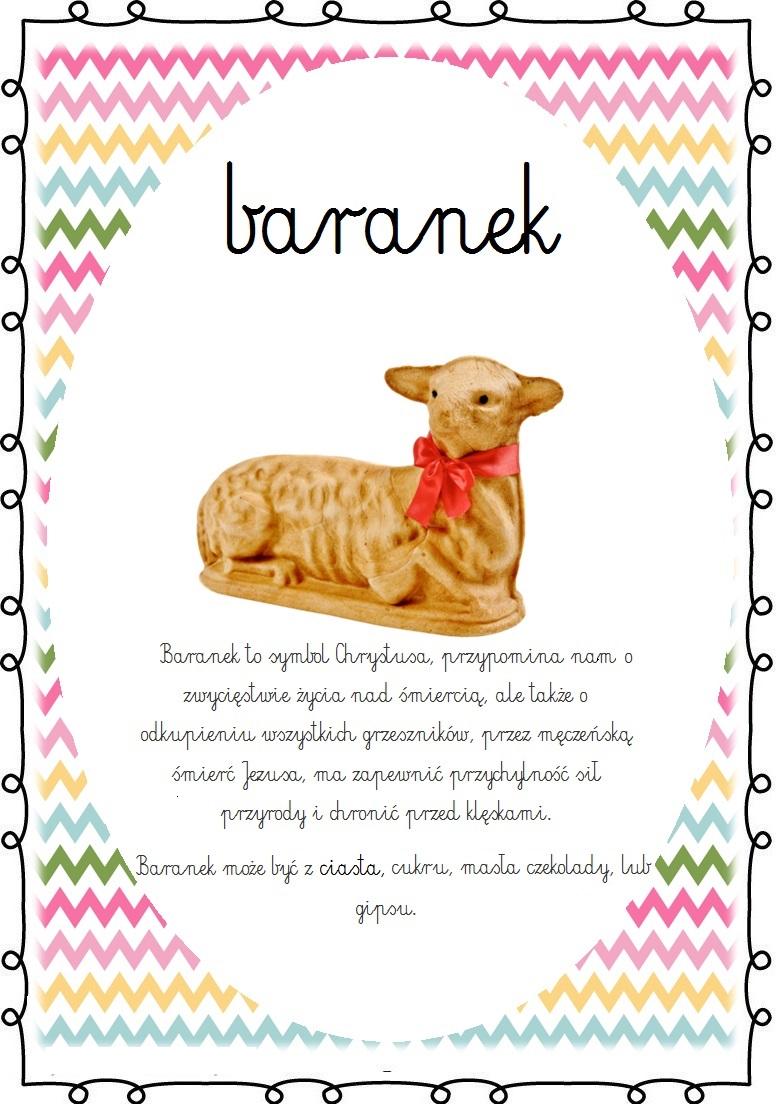 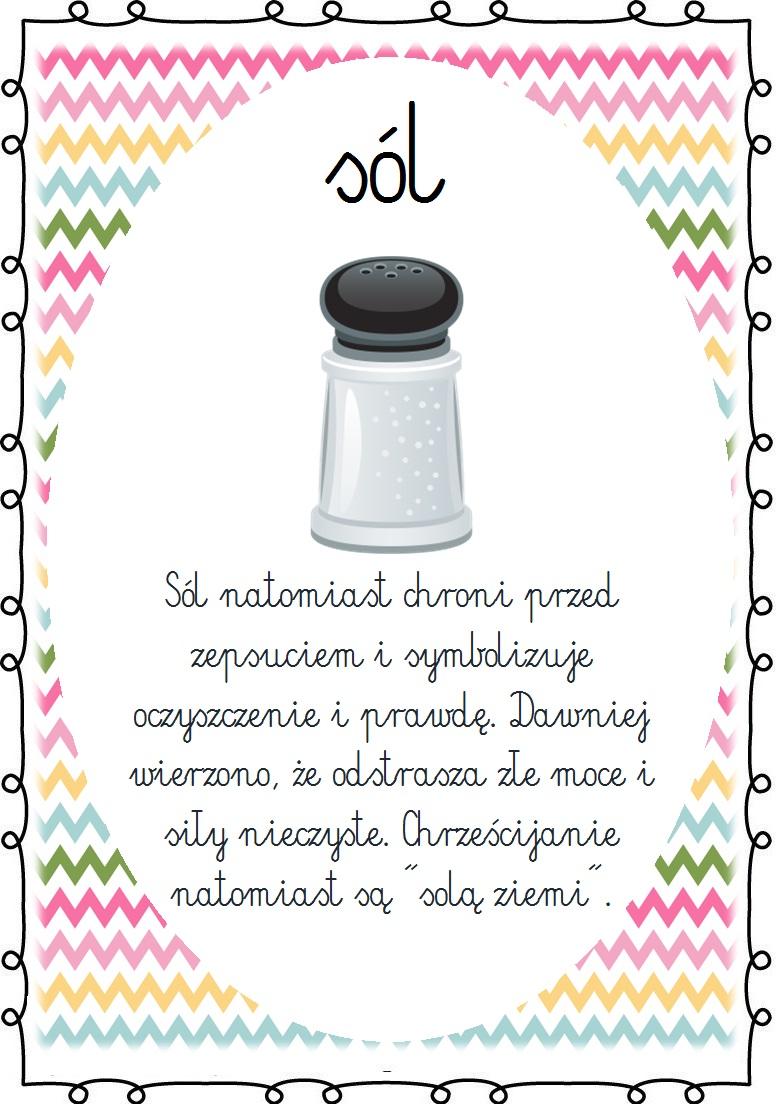 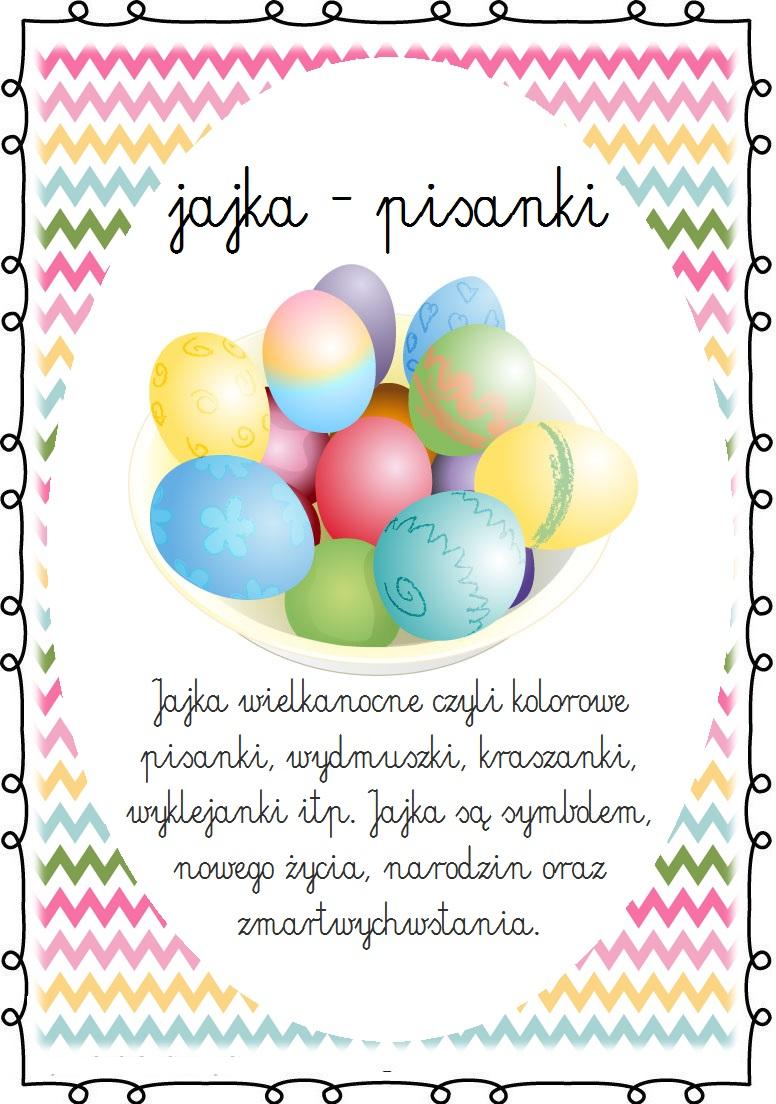 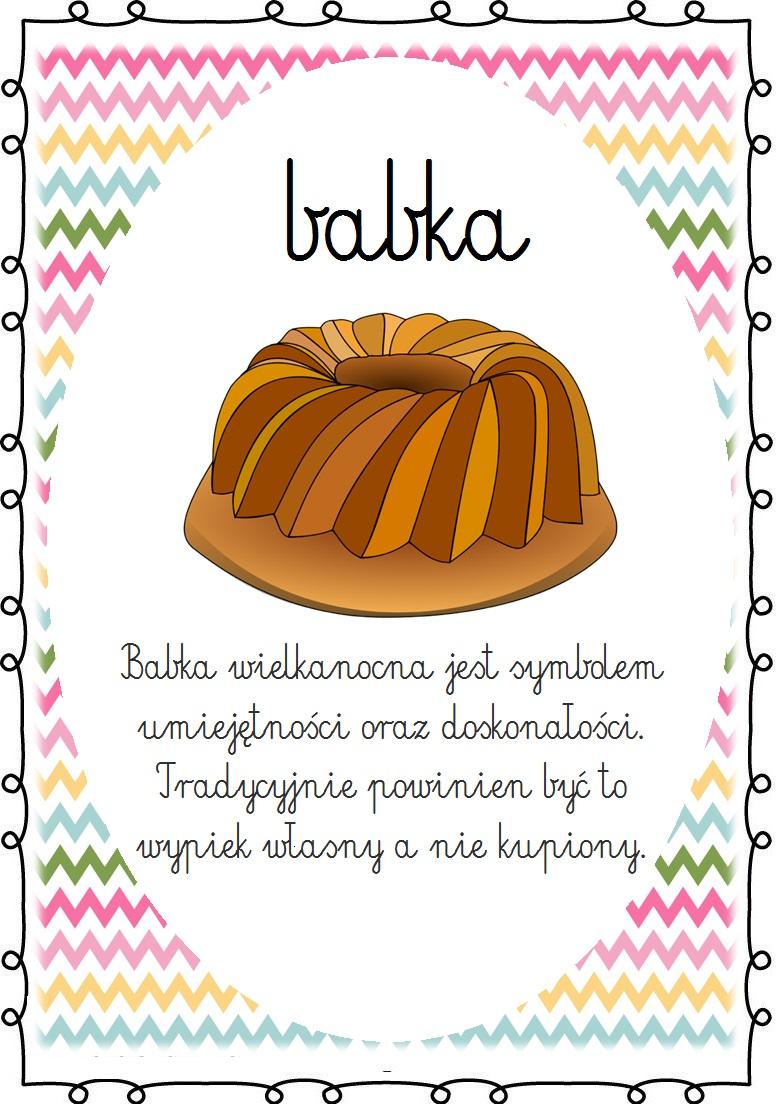 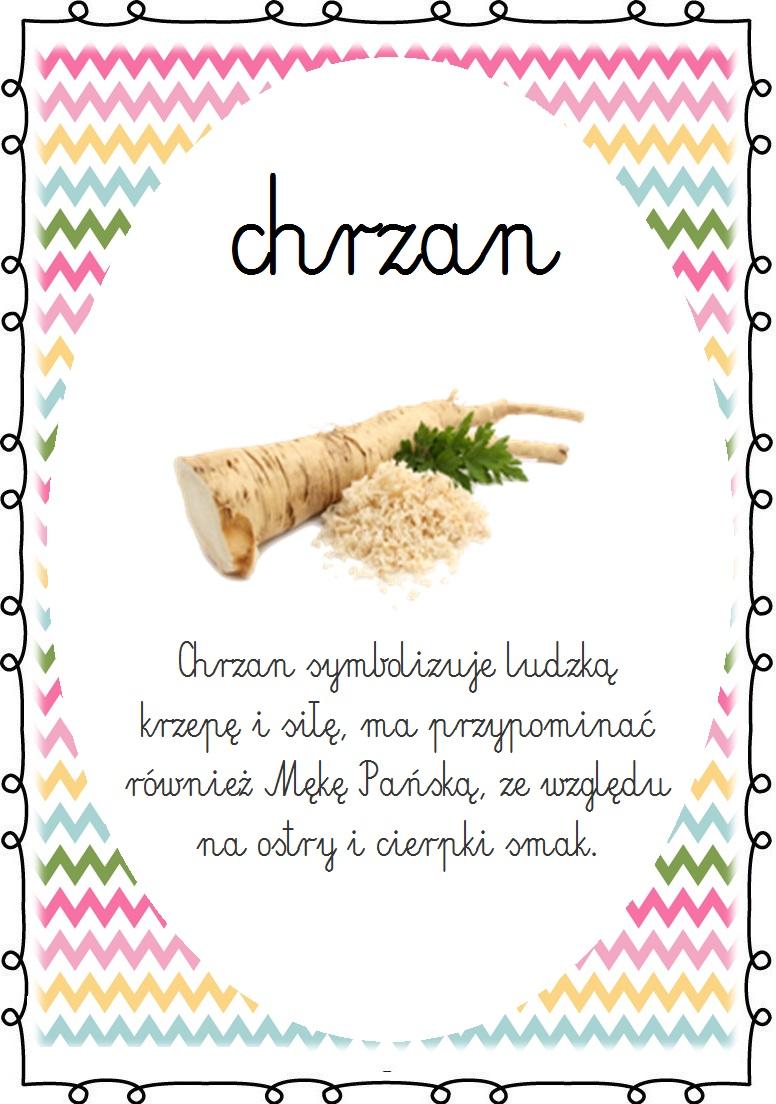 